MY RESUME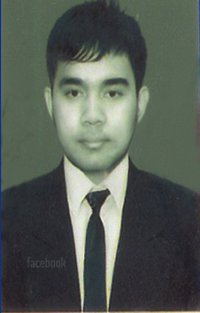 Name			:	SuhendarGender			:  	Male	Birthplace/ Birthdate	:	Bandung / 08 Januari 1989Status			:  	WNI Religion		:  	Islam Nationality		:  	IndonesiaAddress		:  	Gg.SD No.39 H Mughni, Kuningan Jakarta	Mobile Contact	:   	+62-85-222-054-064 Last Company		:	KAP BDO InternationalLast Position		:	Senior IT Personal Email	:   	hendarsyahss@gmail.comFORMAL EDUCATION2010 – 2011		:   	STMIK Widuri Jakarta (S1) IPK 3,66	2006 -	2009		:   	AMIK HASS Bandung (MI)  IPK 3,82	2003 -	2006		:   	SMK Tamansiswa Bandung 2000 – 2003		:   	SMPN 43 Bandung 1994 – 2000		:   	SDN Ciateul 2 NON FORMAL EDUCATION2009			:   	English Study Laboratorium ITB 2008			:	Computer Seminar AMIK Hass Bandung Thn 20082007			:	Computer Seminar AMIK Hass Bandung Thn 20072006			:   	Courses Delphi Programming in Galatama Bandung ORGANIZATION2008			:	Ospect Humas Division AMIK Hass Bandung2007 - 2008		:   	Head of Computer Club AMIK Hass Bandung 	EXPERTISE	Multimedia		:	Adobe Photoshop				Adobe Ilustrator				Adobe PremiereNetworking		:	Mikrotik , Exchange ServerHardware		:	Hardware MaintenanceDatabase		:   	Mysql, PostgreeSQL , Oracle Database				Microsoft Access 2003 / 2007				Microsoft SQL Server 2005,2008,2010Pemrograman		:   	PHP Progamming, Microsoft Visual BasicOperating System	:	Windows Server 2003,2008				Windows XP , 7 , LinuxAccounting		:	AR (Account Receivable) , GL (Generalledger)EXPERIENCE	Periode		:	15 October 2012 – Now Company		:	BDO International Address		:	Gd  Prudential Lt 17 , Sudirman Jakarta Pusat  12095Position		:	Senior IT StaffJob			:	Software Maitenance Software Development at Internal & External companyPortofolio		:	Intranet Website BDO International , Internal SystemTimesheet BDO International, Internal SystemLetter Management System , Internal SystemHRD Management System , Internal SystemeRecruitment BDO indonesiaHelpdesk Management SystemPeriode		:	10 October 2009 –  12 October 2012Company		:	Kreston International Address		:	Gd Ariobimo Sentral Lt.3 Kuningan Jabatan		:	Senior IT Consultant & Senior IT NetworkingJob			:	Maitenance Accounting SystemSoftware Development (Internal & External System)Hardware MaintenanceNetworking Maintenance Portofolio		:	Generalledger  Accounting KAP HES Kreston InternationalInvoicing KAP HES Kreston InternationalTimesheet Application System AuditorGeneral Ledger Accounting  PT Tylin Consultant Kuningan (External System)General Ledger Accounting  Ultradisc PT (External System)GeneralLedger Accounting  Trimatra Jaya Persada PT (External System)Stationery System KAP HES Kreston International Contact Mangement System  KAP HES Kreston InternationalTraining Management System KAP HES Kreston InternationalWebsite :  Kreston-indonesia.co.idPeriode		:	01 Juli 2009 – 01 October 2009Company		:	Smartconsultan Software House Address		:	Cigadung Raya No.86 Dago , BandungPosition		:	Junior Programmer Job			:	Software Development for External  SystemPortofolio		:	Website : clickgta.ca Joomla Module & Wordpress Plugins Periode		:	1 April 2009  – 28 Juni 2009Company		:	LPK Gammasindo Dipati UkurAddress		:	Jl.Dipati Ukur No.86 Bandung Position		:	Staff Pengajar PHP & OracleJob			:	Lecturer PHP ProgrammingLecturer Oracle DatabaseCollege at AMIK Hass Bandung in Wednesday  and Work Monday to Saturday Portofolio		-Periode		:	15 Januari 2009 – 28 Maret 2009Perusahaan		:	PT Lacone TecnologyAlamat			:	Komplek MTC Soekarno Hatta Blok D No.5 BandungJabatan		:	Junior ProgrammerPekerjaan		:	Software DevelopmentSoftware MaintenancePortofolio		:	GIS Application PLN PDPJ LampungPORTOFOLIO (JOB AND FREELANCE)		Call Centre Management Kubik SuksesMulia  Pasar Minggu JakartaGeneral Ledger PT Tylin Consultant Kuningan JakartaGeneral Ledger PT Ultradisc Kembangan JakartaGeneral Ledger KAP HES Kreston International Kuningan JakartaInvoicing KAP HES Kreston International Kuningan JakartaInvoicing PT ESDEWira Kebon Jeruk Jakarta BaratPoint Of Sales Goedang Boesana Gandul Cinere Depok	Point Of Sales House of Taj Utan Kayu JakartaPoint Of Sales Klinik Darwis Hartono Muara Karang JakartaStationery System KAP HES Kreston International Kuningan JakartaInvoicing PT Gerak Puncak Lancar Mangga Besar JakartaFaktur Pajak PT Gerak Puncak Lancar Mangga Besar Jakarta	CRM Management Kubik Sukses Mulia Pasar Minggu JakartaContact Management System KAP HES Kreston International Kuningan JakartaTime report System KAP HES Kreston International Kuningan JakartaLetter System KAP HES Kreston International Kuningan JakartaTraining System KAP HES Kreston International Kuningan JakartaWeb Company Profile KAP HES  kreston-indonesia.co.idAplikasi Laboratorium Mutiara Bunda CiledugProgrammer Team in Babaflash.com Project WebDesign IPAD Safari ,Atoma Health Mayapada Building Sudirman JakartaIntranet Website BDO International , Internal SystemTimesheet BDO International, Internal SystemHRD Management System BDO InternationalHelpdesk Management SystemWebsite : www.ajw.co.idWebsite : www.pusatbuspariwisata.comWebsite : www.eocommunity.comWebsite : www.clickgta.ca Website : www.indonusantara.comWebsite : www.elecronz.comWebsite : www.matediary.comWebsite : www.paymates.com